Color Wheel Planning Page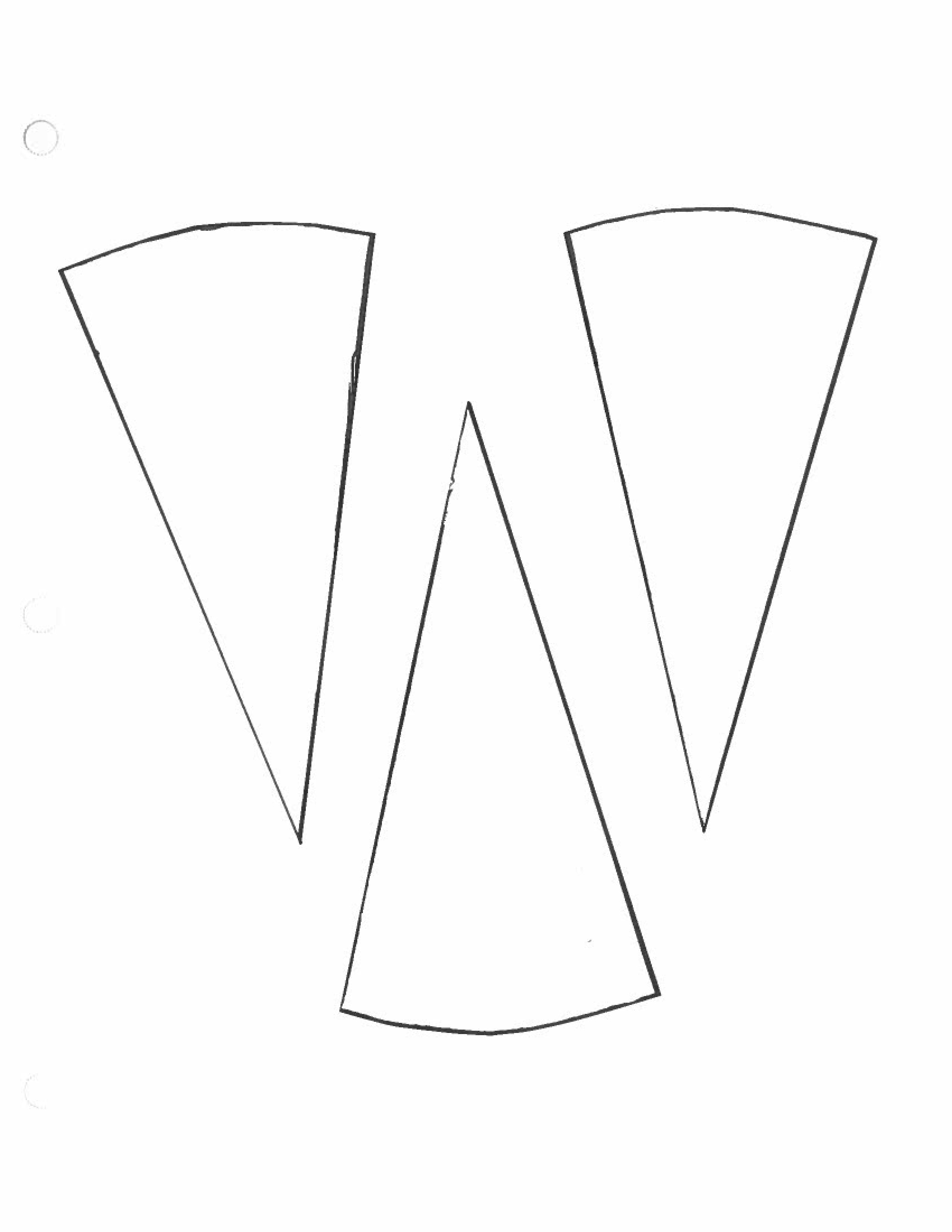 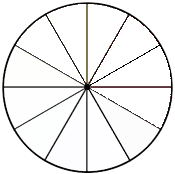 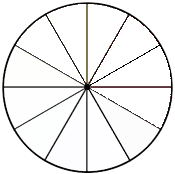 